Maine Department of LaborProgram and Service Guidefor EmployersJanuary 2020Check out our job board, Maine JobLink. See the Bureau of Employment Services page for more information.
Like Us on Facebook, and Instagram 
Follow us on Twitter, @maine_laborContact Information:Maine Department of Labor, 54 State House Station, Augusta, Maine 04333-0054web: www.maine.gov/labor | email: mdol@maine.govCommissioner’s Office: 207-621-5095 | Customer Service Unit: 207-623-7900
TTY users call Maine Relay 711Welcome to the 
Maine Department of LaborThank you for your interest in the Maine Department of Labor, and your desire for 
information about its programs. The work of the Department is grounded in the belief that a career is a major building block of prosperity and is vital to helping Mainers chart their economic future. The Department seeks to ensure that people are treated and paid fairly, and that work is performed in safe and healthy workplaces. When jobs are lost, the 
Department provides unemployment benefits to those who qualify. By providing these 
services, the Department contributes to the overall success of Maine workers and the 
businesses for which they work.Workers and businesses are intrinsically connected—one can’t succeed without the other. Skilled workers help their businesses thrive. Thriving businesses are able to pay livable wages and provide good benefits. Safe workplaces keep people out of harm’s way, 
enabling them to take part fully in their personal and professional lives. Businesses 
benefit by having available workers and lower costs. When each individual and each 
business thrives, all of Maine thrives. Ultimately, our vision is that Maine people are working in an environment that treats all people respectfully, values their safety, and enables them to provide for their families. 
Our programs and services help move Maine toward this vision. The information on the 
following pages describes the many services offered by the Department. Please visit our website, one of our CareerCenters, or call us at one of the numbers provided if you have any questions. With appreciation and best regards, 



Laura Fortman, Commissioner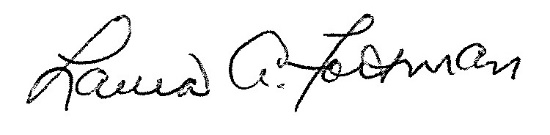 Services are provided by the following Bureaus:Bureau of Labor Standards	1Bureau of Employment Services 	2Bureau of Rehabilitation Services	3Bureau of Unemployment Compensation	4Center for Workforce Research and Information	5CareerCenter and Partner Locations	7Bureau of Labor StandardsThe Bureau of Labor Standards works to improve and ensure workplace safety, health, and workplace rights. Services Provided by the BureauWorkplace Safety: SafetyWorks!More than 100 safety and health classes offered each year on a range of safety and health topics, including OSHA 10 and impairment detectionTraining on state and federal wage and hour requirements including the employment of minorsResearch and StatisticsCustomized company profiles on work-related injuries and illnesses and training and speakers on injury and illness recordkeeping.Workers’ Compensation case and prevention data.Data and research on wage and hour issues.Consultation on Labor LawsRequirements and best practices for compliance with state and federal minimum wage and overtime lawDrug testing policy requirements and sample policiesGuidance on youth employment and work permit process
Compliance efforts engaged in by this Bureau include:Public and private-sector wage & hour standards enforcement.Drug testing policy consultation, approval, and compliance.Youth employment oversight including work permits for minors under the age of 16.Establish and oversee minimum wage rates on state-funded construction projects.Public sector (government only) occupational safety & health standards enforcement.Common Referrals through the Customer Service Unit (207-623-7900)To other MDOL Bureaus, Workers’ Compensation, Maine Human Rights Commission, Federal OSHA, 
Federal Wage and Hour, Federal Davis-BaconBureau Contactswww.maine.gov/labor/bls or 207-623-7900Bureau of Employment Services
The Bureau of Employment Services works to build and sustain a quality workforce by connecting job seekers to training and employment and ensuring employers can hire skilled workers for their businesses.For Employers:Maine at Work: one point of contact for information and referrals. Maineatwork.dol@maine.gov or 207-623-7966 Find and hire skilled employeesMeet with applicants at a CareerCenterAccess to skilled employeesAccess training resourcesFor new employees or to upskill existing workersWith referral to workforce education and training partnersTo develop training plans/standards Improve employee retentionCreate internal career pathwaysIncrease employee engagementAccess free fidelity bonds to support hiring at-risk, 	hard-to-place job seekers with criminal records and involved in the criminal justice systemAccess the federal Work Opportunity Tax Credit 	(WOTC) when hiring certain populationsRecruit through Maine JobLinkListing your job openings on Maine’s JobLink will reach tens of thousands of registered Maine job seekers.List job opportunities at no chargeEasy job posting 24-7 from any computer or mobile device Share postings on Facebook, LinkedIn, and TwitterSearch over 44,000 job applicants based on skills and abilityBureau contacts
www.maine.gov/labor/bes/index.shtml or 1-888-459-8883 (in Maine)Employment & Training: 207-623-7981
Maine JobLink: 888-457-8883Migrant & Immigrant Services: 888-307-9800Bureau of Rehabilitation ServicesThe Bureau of Rehabilitation Services works to bring about full access to employment, independence and community integration for people with disabilities.
For EmployersPre-employment services — Employer customized internships, apprenticeships, mentoring opportunities 	and training that develops future workersRecruitment and referral — Identification and matching of qualified candidates to meet employer 
	workforce needsConsultation and training — Technical assistance and training on disability awareness, increasing business diversity of people with disabilities as customers and employees, the Americans with Disabilities Act, accommodations, assistive technology and other topics related to disabilities Retention — Guidence and support services, 
	including job coaching and training, for employees who have or may acquire a disabilityFinancial incentives — Information on available resources, tax credits and/or deductions for hiring or accommodating people with disabilitiesFor Job Seekers with DisabilitiesEmployment services for people with disabilities — specialized job services to help individuals reach their career goals.School to work services — providing transitional assistance to students and families.Services for individuals who are blind and visually impaired — education services for children, orientation and mobility instruction, employment services and independent living services.Employment services for people who are deaf, late deafened or hard of hearing.Additional ServicesServices for individuals who are blind and visually impaired — education services for children, 
orientation and mobility instruction, employment services and independent living servicesServices for people who are Deaf, late deafened or hard of hearing— information, referral, advocacy and employment assistanceOffice of the State Accessibility Coordinator — leads the State of Maine’s compliance under the American with Disabilities Act (ADA) and Section 504Reasons to Hire People with Disabilities Greater loyalty to employersLess turnoverLower rates of absenteeismBetter safety recordsEqual or better productivity ratesExpands customer base/market share
Bureau Contacts   
www.maine.gov/rehab  
207-623-6799 or 1-855-ALL-HIREBureau of Unemployment CompensationThe Bureau of Unemployment Compensation provides temporary financial assistance to people who lose their jobs through no fault of their own while they actively seek new employment.Overview of ServicesFiling, processing and payment of benefit claims under various state and federal unemployment insurance programs via the Internet or telephone claims systemsAppellate services to resolve benefit eligibility and unemployment tax liability disputesAdministration of the Unemployment Insurance Trust FundEmployer advisory services on unemployment insurance benefit charges and tax mattersDetermination of unemployment insurance protection coverageWorkShare—an employer alternative to layoffs during a temporary business downturnOnline Services for Employers 
(https://www.maine.gov/unemployment/)Employer Portal to access account information, pay unemployment taxes and file wage reportsReport New Hire informationRegister a business for unemployment coverageReview the Employer’s Guide to Maine Unemployment LawsRespond to separation requests for information via the SIDES and E-Response online portalLearn about the 12-point standard for proper worker classificationFrequently asked questions (FAQs)Systems Guide for Employer Portal Account and Unemployment Tax FormsProcedural and technical guidance for payroll providers
Unemployment Tax Auditors Assist employers with filing quarterly wage reports and making paymentsAnswer questions about liability, rates, seasonality, successorships and much moreSpeak to local groups to provide information about the unemployment law and systemFMI: Find the Auditor nearest you by calling 207-621-5120 or toll-free at 
1-844-754-3508, or contact Tax Section Manager at 207-621-5172Bureau Contacts
www.maine.gov/labor/unemployment Center for Workforce Research and InformationThe Center for Workforce Research and Information provides data about labor market conditions and trends as information to the public, organizations and policy-makers.
Information AvailableThe Center provides information to assess state and 	local labor markets, including:Labor force and unemployment rate estimatesOccupational jobs and wagesIndustry jobs and wagesEmployment and earnings outcomes of education and training program completersTen-year forecasts of the rate of change in the labor forceProjections of job openings for more than 600 occupationsBlogs and other articles on labor market topicsAnd online, such information as the following:Reports, blog articles, and presentations on current and projected future trendsInteractive visualizations of labor force, unemployment, and industry job trendsCounty profiles of a wide range of labor market and demographic informationStaff Expertise on Employment Data and TrendsThe Department Economist and other staff are available to help navigate the many sources of available data and to provide context and meaning of the data. Staff is available to meet with interested groups and businesses on the State’s workforce information.Center Contacts www.maine.gov/labor/cwri or 207-623-7900CareerCenter LocationsAugusta CareerCenter
45 Commerce Drive, 109 State House Station, Augusta, ME 04333
Phone: 624-5120 or 1-800-760-1573 • Fax: 287-6236Bangor CareerCenter
45 Oak Street, Suite 3, Bangor, ME 04401-6667
Phone: 561-4050 | 1-888-828-0568 | Fax: 561-4066
Brunswick CareerCenter
29 Sewall Street, Brunswick, ME 04011
Phone: 721-8200 | 1-888-836-3355 | Fax: 721-1105
Calais CareerCenter
One College Drive, Calais, ME 04619-0415
Phone: 454-7551 or 1-800-543-0303 • Fax: 454-0349Lewiston CareerCenter
5 Mollison Way, Lewiston, ME 04240-5805
Phone: 753-9001 or 1-800-741-2991 • Fax: 783-5301Machias CareerCenter
53 Prescott Drive, Suite 1, Machias, ME 04654-9752
Phone: 255-1900 or 1-800-292-8929 • Fax: 255-4778Northern Kennebec Valley CareerCenter23 Stanley Road, P.O. Box 15, Hinckley, ME 04944Phone: 474-4950 or 1-800-760-1572 • Fax: 474-4914Greater Portland CareerCenter
151 Jetport Boulevard, Portland, ME 04102
Phone: 822-3300 or 1-877-594-5627 • Fax: 822-0221Presque Isle CareerCenter
66 Spruce Street, Suite 1, Presque Isle, ME 04769-3222
Phone: 768-6829 or 1-800-635-0357 • Fax: 768-6850Rockland CareerCenter
91 Camden Street, Suite 201, Rockland, ME 04841-2421
Phone: 596-2600 or 1-877-421-7916 • Fax: 594-1428Springvale CareerCenter
9 Bodwell Court, Springvale, ME 04083-1801
Phone: 324-5460 or 1-800-343-0151 • Fax: 324-7069Wilton CareerCenter
865 US Route 2E, Wilton, ME 04294-6649
Phone: 645-5800 or 1-800-982-4311 • Fax: 645-2093Partner CareerCenter LocationsAroostook County Action Program (ACAP)771 Main street or P.O. Box 1116Presque Isle, ME 04769Phone: 207-764-3721Belfast: Goodwill Workforce/
Workforce Solutions Center5 Starrett Drive
Belfast, ME 04915Phone: 930-7047Bangor: Eastern MaineDevelopment CorporationComprehensive One Stop Center45 Oak StreetBangor, ME 04401Phone: 561-4050Dover-Foxcroft: Eastern MaineDevelopment Corporation50 Mayo StreetDover-Foxcroft, ME 04426Phone: 564-8196East Millinocket: Eastern MaineDevelopment Corporation1 Dirigo Drive, Suite 2East Millinocket, ME 04430Phone: 746-9608Ellsworth: Eastern MaineDevelopment Corporation248 State Street, Mill MallEllsworth, ME 04605Phone: 610-1521Machias: Eastern MaineDevelopment CorporationMaine Career Center Office53 Prescott Drive, Suite 1Machias, ME 04654Phone: 255-1900Workforce Solutions 
Comprehensive One-Stop
190 Lancaster Street, Suite 200 
Portland, ME 04101
Phone: 775-5891 Rumford CareerCenterPartner Location60 Lowell StreetRumford, ME 04276-2096Phone: 369-5000South Paris CareerCenterPartner Location4 Western AvenueSouth Paris, ME 04281Phone: 743-7763 or 753-9005 
(by appointment only)WMCA CareerCenter ServicesPartner Location20A Church StreetEast Wilton, ME 04234Phone: 860-4463 or 860-4454Western Maine Community Action Program5 Mollison Way 
Lewiston, ME 04240 Phone: 753-9001 or 
1-800-741-2991The Maine Department of Labor provides equal opportunity in employment and programs. 
Auxiliary aids and services are available to people with disabilities upon request.Programs are provided as a proud partner of the American Job Center network.